Итоговая контрольная работа по математике 6 класс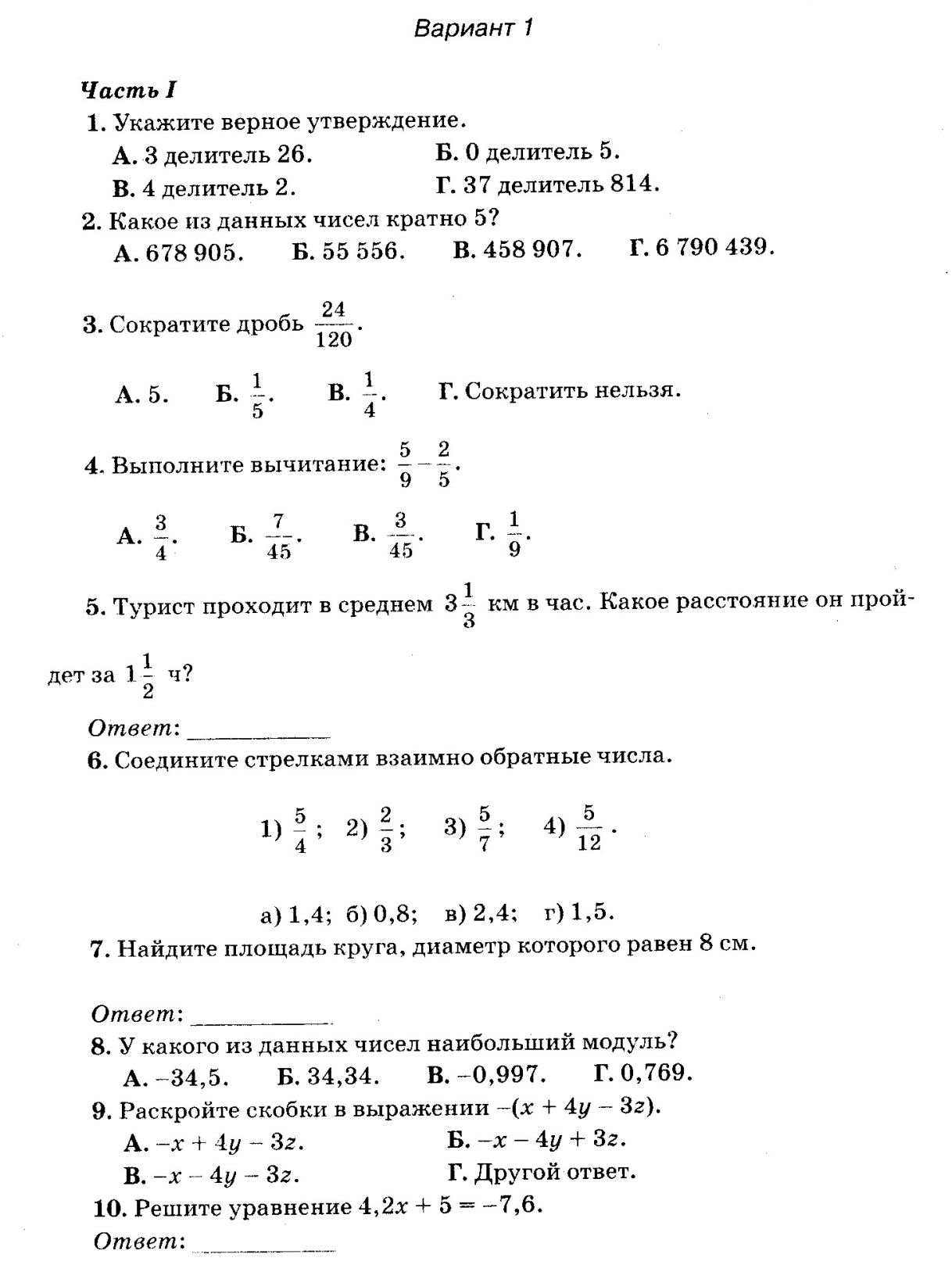 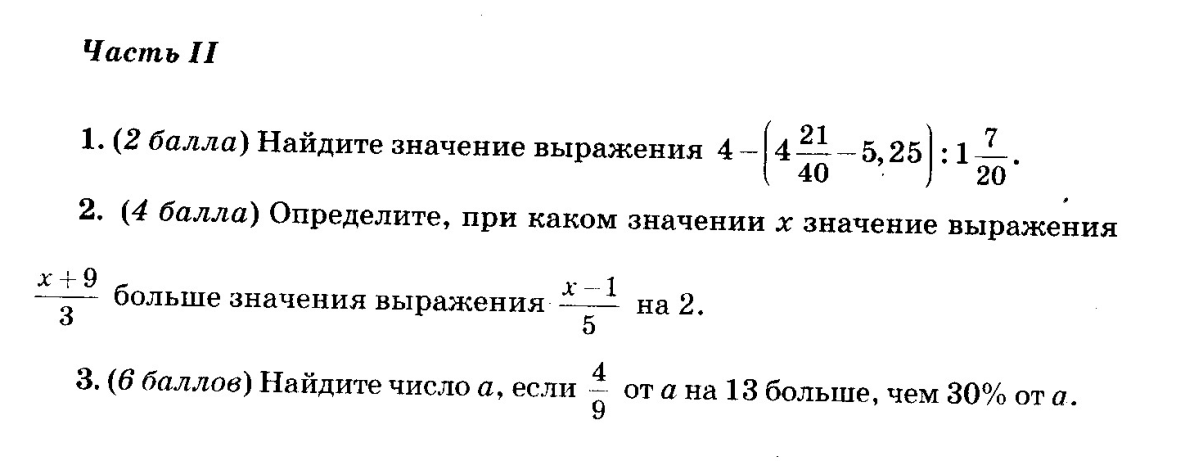 Итоговая контрольная работа по математике 6 класс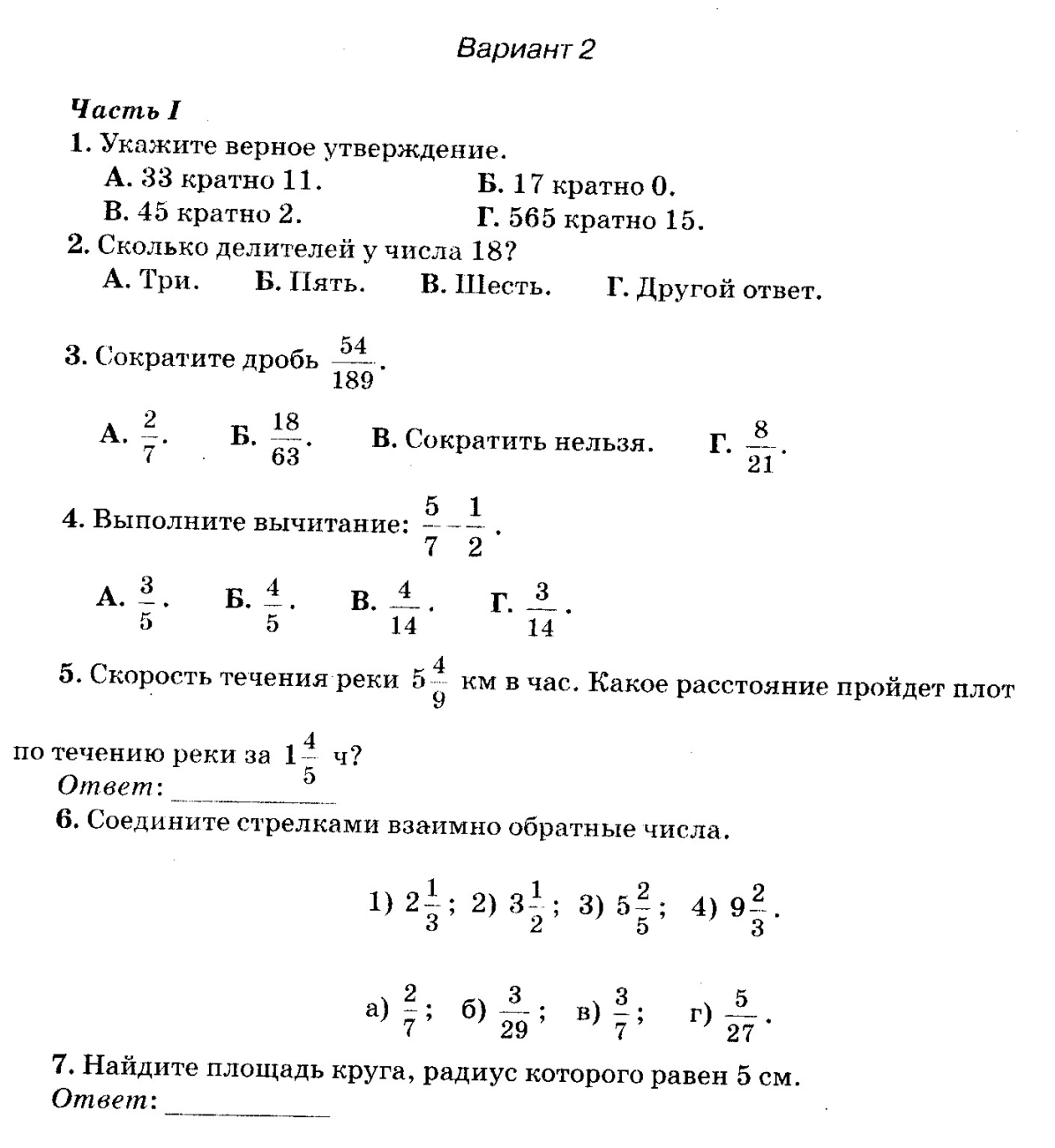 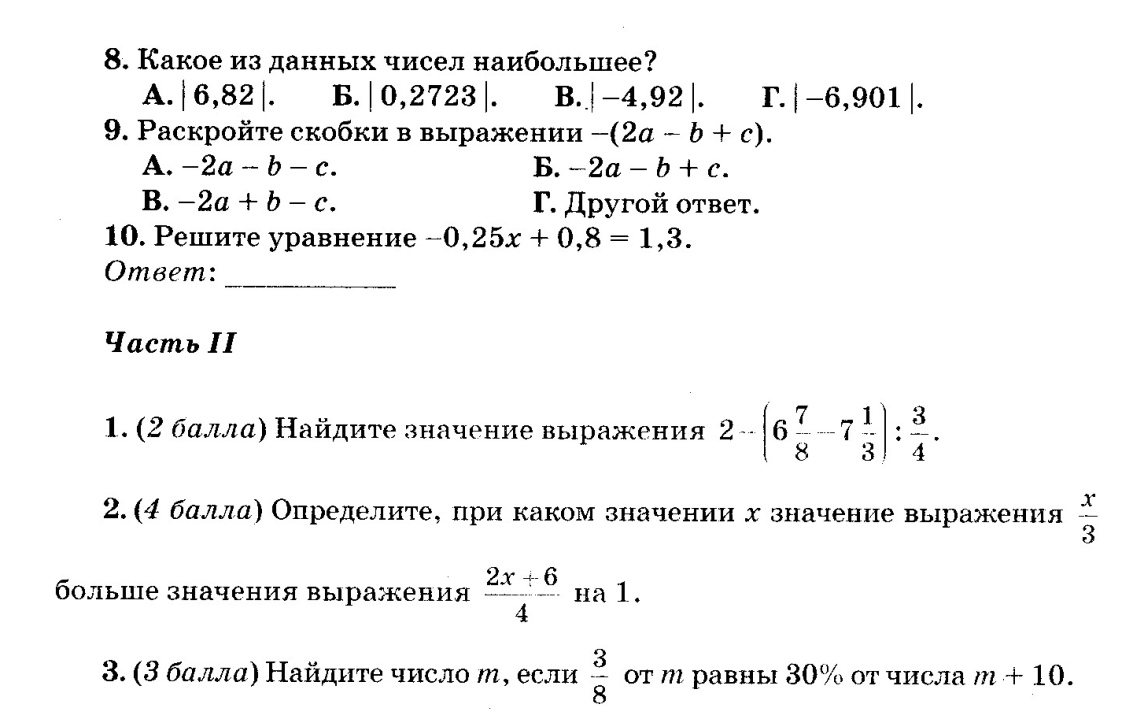 